                                        ОБЩИНА  ШУМЕН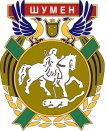                     ЦЕНТЪР ЗА ИНФОРМАЦИЯ И УСЛУГИДОКМЕТА НАОБЩИНА ШУМЕНЗАЯВЛЕНИЕЗА АДМИНИСТРАТИВНА УСЛУГАОт: ……………………………………………………………………………………………………...ЕГН/ЛНЧ: ……………………………..; Адрес: ……………………………………………..............Телефон: ………………………………; Е-mail: ……………………………………………..............УВАЖАЕМИ ГОСПОДИН КМЕТЕ,	Моля да ми бъде извършена следната услуга:	 закупуване на общинско жилище;	 замяна на наето общинско жилище по доброволно споразумение.Наемател(и) съм (сме) на общинско жилище на основание настанителна заповед №…… …………………………………., находящо се на адрес …………………………………………….……………………………………………..............................................................................................Прилагам следните документи:Документ за платени такси за услугатаКопие на настанителна заповед Служебна бележка от ОП ОЖИ ................................................................................................................................................................................................................................................................................................................................................................................................................................................................................................................................................................................................Гр. ШуменДата: ……………….                                                                             Подпис: ……………………* Личните Ви данни се обработват при спазване изискванията на Регламент (ЕС) 2016/679 на Европейския парламент и на Съвета от 27.04.2016 г., Закона за защита на личните данни и в съответствие с утвърдената Политика за защита на личните данни на Община Шумен  – информация на www.shumen.bg и информационно табло.